Bundeswettbewerb der Schulen „Jugend trainiert für Olympia“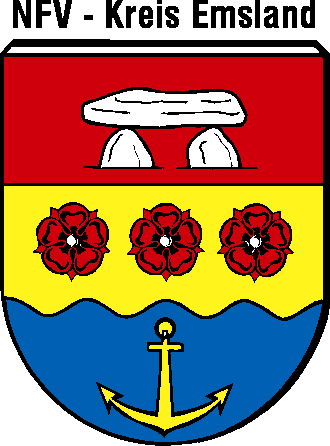 (Kreisentscheid 2024 im Fußball)Meldeformular: (bitte digital ausfüllen, für jede Mannschaft bitte ein gesondertes Formular verwenden und bitte per E-Mail an die im Anschreiben genannten Personen Carsten Wiepking, Michael Peiffer oder Aloys Köbbe!)Folgende Mannschaft wird von uns gemeldet:(Bitte nur eine Mannschaft auf einem Formular melden!!):Sportart:                                              Fußball                                                  Wettkampfklasse:	Mädchen		II 		III 		IV 					Vorauss. (2008-2010)    (2010-2012)    (2012-2014)				Jungen		II 		III 		IV 					Vorauss. (2008-2010)    (2010-2012)    (2012-2014)Hinweis:Die jeweiligen Jahrgänge können auch der Ausschreibung bzw. www.jtfo.net entnommen werden!(Zutreffendes ist zu markieren!)     				, den						                    (ggf. Unterschrift der Schulleitung)SchuleAnschrift oder StempelTelefon E-Mail (besonders wichtig!)Name der verantwortlichen Lehrkraft:Anschrift (Straße, PLZ, Wohnort):Telefon (privat):sowie private E-Mail: